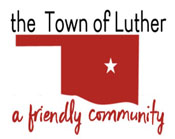 
MINUTES OF SPECIAL MEETINGBOARD OF TRUSTEES FOR THE TOWN OF LUTHERTHURSDAY, MAY 27, 2021 AT 6:30 P.M.LUTHER TOWN HALL108 SOUTH MAIN STREET, LUTHER, OKLAHOMA 73054Call to order by Terry Arps.Invocation by Terry Arps.Pledge of Allegiance led by Terry Arps.Roll Call by Terry Arps. Present were Terry Arps, Brian Hall and Carla Caruthers at the time of Roll Call. Joshua Rowton arrived at 6:55 PM, while discussion was ongoing on Item #7. Jeff Schwarzmeier was absent.Determination of a quorum was made by Terry Arps.Trustee Comments. Terry Arps mentioned Ok County is offering to deed to the Town of Luther the remaining property they own in the area of Washington Park. More information to come later in June.Trustee One (Terry Arps)Consideration, discussion and possible action regarding issues pertaining to The Chicken Shack operations, infrastructure, economic development activities, as well as the proposed Property Improvements Agreement between the Town of Luther and the Chicken Shack. Ed Gochenhour and Terry Arps, with other Trustees, discussed items in the agreement. No Action.Consideration, discussion and possible action to approve the annual Treasurer’s Bond in the amount of $25,000, for Scherrie Pidcock, Acting Clerk-Treasurer, at a cost of $175.00. Terry Arps made a motion to approve the bond as written, 2nd by Brian Hall. The Vote: All (4) Yes.Consideration, discussion and possible action to approve the annual Utility Billing, Court and Cash Receipts Software package at a cost not to exceed $3,100.00. Carla Caruthers made a motion to approve the software package renewal, 2nd by Josh Rowton. The Vote: All (4) Yes.Consideration, discussion and possible action to accept the Oklahoma City Radio System License Agreement, to provide public safety communication services to the Town of Luther. Terry Arps made a motion to approve the Agreement as written, 2nd by Josh Rowton. The Vote: All (4) Yes.Consideration and discussion regarding the Fiscal Year 2021-2022 budget for the Town of Luther. Information and proposed budget was presented and thoroughly discussed, with the Board making decisions on appropriations, to be presented in a Public Hearing on June 8, 2021. No Action. Trustee Two (Brian Hall)Trustee Three (Carla Caruthers)Consideration, discussion and possible action regarding the recognition of retiring Fire Chief John W. Brown, Sr., for his extensive service to the Town of Luther through the Luther Volunteer Fire Department. Carla Caruthers made a motion to purchase and present a plaque to retiring Chief John Brown, Sr., 2nd by Terry Arps. The Vote: All (4) Yes.Consideration, discussion and possible action to appoint Joseph Figueroa as interim Volunteer Fire Chief, effective June 1, 2021. Carla Caruthers made a motion to appoint Joseph Figueroa as Interim Fire Chief, effective June 1, 2021, 2nd by Terry Arps. The Vote: All (4) Yes.Consideration, discussion and possible action to hire Joseph Figueroa as a paid Fire Chief, establishing a starting date and annual salary, contingent on passing the required Oklahoma Firefighters Pension System physical, agility and drug testing. Carla Caruthers made a motion to appoint Joseph Figueroa as Fire Chief, effective June 14, 2021, with the starting salary of $44,500.00 annually, 2nd by Brian Hall. The Vote: Three (3) Yes, One (1) No (Rowton).Consideration, discussion and possible action to purchase budgeted equipment for the brush pumper trucks, three (3) 450 Rancher Husqvarna 18” Chainsaws, one (1) 18” Bar, three (3) 18” Chains, at a cost not to exceed $1,300.00. Terry Arps made a motion to authorize purchase of the equipment as written, 2nd by Carla Caruthers. The Vote: All (4) Yes.Consideration, discussion and possible action to approve the purchase of fireworks, not to exceed $5,000.00, for the annual Luther Volunteer Fire Department’s Fireworks Show on Saturday, July 3, 2021. Carla Caruthers made a motion to purchase fireworks from Arc Pyrotechnics for an amount not to exceed $5,000.00, 2nd by Terry Arps. The Vote: All (4) Yes.Trustee Four (Jeff Schwarzmeier)Trustee Five (Joshua Rowton)Citizen participation:  Citizens may address the Board during open meetings on any matter on the agenda prior to the Board taking action on the matter. On any item not on the current agenda, citizens may address the Board under the agenda item Citizen Participation. Citizens should fill out a Citizen’s Participation Request form and give it to the Mayor. Citizen Participation is for information purposes only, and the Board cannot discuss, act or make any decisions on matters presented under Citizens Participation. Citizens are requested to limit their comments to two minutes. None.Adjourn. Motion to adjourn was made by Terry Arps, 2nd by Carla Caruthers. The Vote: All (4) Yes. Minutes transcribed by Scherrie Pidcock, Acting Town Clerk.